Keelealune allergeenispetsiifiline immuunravi 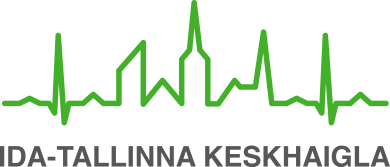 Patsiendi infomaterjalKäesoleva infolehe eesmärgiks on anda patsiendile teavet keelealuse allergeenispetsiifilise immuunravi näidustuste, ravimi võtmise ja kõrvaltoimete kohta. Allergeenispetsiifilise  immuunravi korral saab patsient talle allergianähte põhjustanud ainet (allergeeni) sisaldavat ravimit, et parandada selle allergeeni suhtes taluvust. Ravi alustatakse väga väikese annusega, annuse suurendamise faasis tõstetakse allergeeni kogus püsiravi doosini ning ravi kestab kokku 3–5 aastat. NäidustusedAllergiline nohu/silmapõletik ja/või allergiline astma, kui vältimismeetmete ja allergiavastaste ravimitega ei ole saavutatud kaebuste osas olulist leevendust või on raske vältida kontakti allergeeniga.Ravimi võtmineRavimit tuleb võtta üks kord päevas.Annuse suurendamise faasis tuleb ravimit võtta vähemalt paar tundi enne magamaminekut.5 minutit enne ja pärast ravimi võtmist ei tohi süüa ega juua. Ravimipudelit tuleb enne tarvitamist loksutada.Ravimit tuleb tilgutada keele alla vastavalt ravimiga kaasas olevale skeemile:esimesel päeval 1 tilk,oluliste kõrvaltoimete puudumisel suurendada igal järgmisel päeval kogust 1 tilga võrra kuni 5 tilgani päevas,püsiravina (taluvuse korral) iga päev 5 tilka.Hoida ravimit keele all 2–3 minutit, seejärel neelata alla.Registreerimislehele tuleb kirja panna ravimi võtmine ja kõrvaltoimed nende tekkimisel.Laps võib ravimit võtta ainult täiskasvanu järelevalve all ning teda tuleb jälgida 30 minuti jooksul pärast ravimi võtmist.Millal tuleb ravi katkestada?Mida teha, kui ravi katkeb?KõrvaltoimedRavim võib tekitada allergianähte, eriti esimestel ravinädalatel. Nähud tekivad enamasti 30 minuti jooksul pärast ravimi võtmist ja on tavaliselt kerged.Ravimi säilitamineAvamata ravimilahust tuleb säilitada külmkapis tempetaruuril +2...+8 °C (ravimit ei tohi lasta külmuda).Avatud ravimilahust võib säilitada kuni 6 kuud toatemperatuuril alla 25 ˚C  või külmkapis (ravimit ei tohi  lasta külmuda).Heinte õietolmu lahust võib säilitada kuni 3 kuud toatemperatuuril või kuni 6 kuud külmkapis. Kui järgitakse säilitustingimusi, võib ravimit kasutada kuni karbil ja pudelil märgitud säilivusaja (EXP) kuupäevani.Raviarsti või -õega on vaja ühendust võtta juhul,kui alustate viimase ravimipudeli kasutamist, et teha uue ravimi tellimus;kui ravimi võtmise järel tekivad varasemast raskemad kõrvaltoimed;kui Teil kahtlustatakse mingit uut haigust või määratakse mingi uus pikaajaline ravi;kui Te ei tea, kas ja kuidas ravi jätkata;kui otsustate ravi lõpetada.ITK933Kinnitatud AS ITK ravikvaliteedi komisjoni 03.06.2020 otsusega (protokoll nr 5-20)Ravi katkestamise põhjusKestusVaktsineerimine.Vaktsineerimise päeval ja järgmisel päeval; vaktsiini kõrvaltoimete tekkimisel nende möödumiseni.Astma või allergia ägenemine (nt õitseperioodil).Ägenemise möödumiseni.Äge haigus.Halva enesetunde või palaviku möödumiseni.Äge hingamisteede infektsioon astmaatikul.Sümptomite möödumiseni.Suuhaigus või –trauma. Tervenemiseni.Suuoperatsioon (k.a hamba väljatõmbamine) või piimahamba äratulek.7 päeva.Suukaudse põletikuvastase hormoonravi (prednisoloon, hüdrokortisoon, deksametasoon) või muu immuunsust pärssiva ravi ajal.Allergoloogi määratud ajani.Katkestuse kestusRaviskeem1–7 päevaEttenähtud annuses (jätkata sama skeemi järgi, nagu enne ravi katkestamist).8–14 päevaEsimesel päeval 1 tilk vähem, kui enne ravi katkestamist, edasi suurendada annust 1 tilga kaupa päevas.15–21 päevaEsimesel päeval 2 tilka vähem, kui enne ravi katkestamist, edasi suurendada annust 1 tilga kaupa päevas.22–28 päevaEsimesel päeval 3 tilka vähem, kui enne ravi katkestamist, edasi suurendada annust 1 tilga kaupa päevas.üle 28 päevaAlustada skeemi järgi algusest - ühest tilgast päevas.Kõrvaltoimete esinemissagedusSümptomidMida teha?SageKerge sügelus või tursetunne suus, huultel, keelel või kurgus. Nähud mööduvad tavaliselt kiiresti ilma ravita. Juhul, kui need nähud on häirivad, tuleb võtta allergiavastast ravimit kas kaebuste tekkimisel või ennetavalt (30–60 minutit enne ravimilahuse tarvitamist).HarvaIiveldus, kõhuvalu, vesine nohu, aevastamine, ninakinnisus, silmade või kõrvade sügelemine, lööve, hingamisraskus, köha.Võtta allergiavastast ravimit. Ravi jätkamise osas konsulteerida raviarstiga.Väga harvaRaske üldine allergiline reaktsioon (anafülaksia), mille korral tekivad ja süvenevad kiiresti mitmed tugevad allergiasümptomid.Ohule viitavad: üldine tugev sügelus või kuumatunne, eriti pealael, suus, kurgus, peopesades, jalataldadel;raske või vilisev hingamine;laialdane nõgeslööve;huulte või kurgu turse;kahvatu või hallikas nahk;südamepekslemine;minestustunne või teadvuse kadu.Kutsuda kiirabi.Ravi jätkamise osas konsulteerida raviarstiga.